OSNOVNA ŠKOLA MILANA LANGA Bregana, Langova 210. 5. 2023.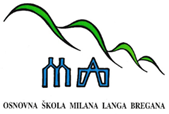 ŠKOLSKA  KUHINJA – MLIJEČNI OBROKza razdoblje od 15. do 18. 5. 2023. godinePonedjeljak:  ćufte + pire krumpirUtorak: 	    krafna + mlijekoSrijeda:	    pecivo sa zapečenim sirom + jogurtČetvrtak: 	    pašteta + kruh + sokPetak:             DAN ŠKOLEJELOVNIK  ZA  UČENIKE U  PRODUŽENOM  BORAVKUza razdoblje od 15. do 18. 5. 2023. godinePonedjeljak: RUČAK: grah varivo sa suhim mesom i tjesteninom + kolačUŽINA:   nutella na kruhu + mlijekoUtorak:RUČAK: juha + kuhana junetina + pire krumpir + paradajz sos + kruškaUŽINA:   sirni namaz + sokSrijeda:RUČAK: varivo ječam s porilukom i suhim mesom + pureća hrenovka + kruhUŽINA:   biskvit + mlijekoČetvrtak: RUČAK:  pileći rižoto + zelena salata + sladoledUŽINA:    puter štangica + voćni jogurtPetak: DAN ŠKOLE DOBAR TEK!